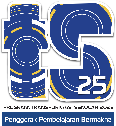 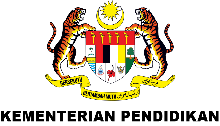 SEKOLAH MENENGAH KEBANGSAAN _________________________________________________________KERTAS KERJA________________________________________________________________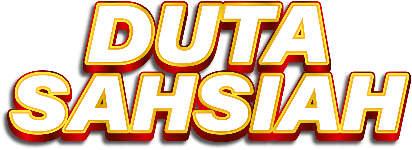 PELANCARAN PROGRAM DUTA SAHSIAH MURID TAHUN 2023________________________________________________________________TARIKH :31 OKTOBER 2023TEMPAT :<< masukkan teks anda >>ANJURAN :UNIT BIMBINGAN DAN KAUNSELING                                                                                << MASUKKAN TEKS ANDA >>DENGAN KERJASAMA :UNIT HAL EHWAL MURID<< MASUKKAN TEKS ANDA >>PENDAHULUANBahagian Pengurusan Sekolah Harian (BPSH) Kementerian Pendidikan Malaysia (KPM) dengan kerjasama Polis Diraja Malaysia (PDRM) akan menganjurkan Majlis Pelancaran Duta Sahsiah Pemangkin Pembentukan Karakter Karamah Insaniah Peringkat Kebangsaan Tahun 2023. Justeru, pelaksanaan di peringkat sekolah akan dijalankan mengikut ketetapan iaitu pada 31 Oktober 2023 (Selasa). Pelancaran ini akan mengangkat murid sebagai duta yang merupakan pemegang taruh terbesar selain guru, Jabatan Pendidikan Negeri (JPN), dan Pejabat Pendidikan Daerah (PPD). Program kerjasama ini dahulunya dikenali sebagai Majlis Permuafakatan KPM dan PDRM : Jom Ke Sekolah dan kini telah dijenamakan semula ssejajar dengan aspek karamah insaniah melalui pembentukan adab, akhlak dan integriti. KONSEP Melahirkan Anak Yang Baik Lagi Cerdik (ABC).OBJEKTIFMemantapkan kerjasama antara pihak PDRM dengan KPM dan pihak sekolah dengan PPS.Membantu mencegah salah laku disiplin murid sekolah daripada terlibat dalam kegiatan jenayah dan perlakuan yang menyalahi undang-undang tidak bermoral.Mengagaskan optik lebih jelas mengenai hala tuju sahsiah di peringkat sekolah dengan melantik murid sebagai Duta Sahsiah dalam menguar-uarkan Garis Panduan Salah Laku Seksual dan Buli di Institusi Pendidikan Kementerian Pendidikan Malaysia.4.0	TARIKH, MASA DAN  TEMPAT PROGRAM	Tarikh			: 31 Oktober 2023 (Selasa)	Masa			: 7.40 pagi	Tempat Program	: << masukkan teks anda >>      KUMPULAN SASARANSemua guru dan pelajar, << masukkan teks anda >> serta penglibatan bersama PPS serta PIBK. 6.0 	ATURCARA MAJLIS7.0	JAWATANKUASA INDUK	Pengerusi 	<< masukkan teks anda >>  (Pengetua)		Naib Pengerusi	<< masukkan teks anda >> (PK Pentaadbiran)	<< masukkan teks anda >>  (PK HEM)	Penyelaras Program	<< masukkan teks anda >>  (Guru Bimbingan dan Kaunseling)	Penyelaras Bersama	<< masukkan teks anda >>       JAWATANKUASA PELAKSANA :8.0	IMPLIKASI KEWANGAN          Peruntukan wang Unit Bimbingan dan Kaunseling : RM 34.009.0	PENUTUPProgram ini diharapkan dapat membantu murid menerapkan nilai Karamah Insaniah yang dapat melahirkan Anak Yang Baik Lagi Cerdik serta memastikan bahawa mereka tidak terjebak dengan salah laku atau pelanggaran disiplin yang boleh membawa kepada kegiatan jenayah dan perlakuan yang menyalahi undang-undang. Disediakan oleh,					Disemak oleh,………………………………			…………………………………(<< MASUKKAN TEKS ANDA >>)	            (<< MASUKKAN TEKS ANDA >>)Guru Bimbingan dan Kaunseling,			Penolong Kanan HEM,<< masukkan teks anda >>				<< masukkan teks anda >>---------------------------------------------------------------------------------------------------------------------KELULUSAN MENJALANKAN PROGRAM :  		 Ya						TidakULASAN :………………………………………………………………………………………………………………………………………………………………………………………………………………………………………………………………………………………………………………………Diluluskan oleh :…………………………………(<< MASUKKAN TEKS ANDA >>)Pengetua,<< masukkan teks anda >>MASAAKTIVITI6.50 pagiKehadiran guru-guru6.55 pagiKetibaan Pegawai Perhubungan Sekolah 7.00 pagiMenyambut kedatangan murid7.30 pagiMurid berkumpul di Dewan Terbuka Blok D7.40 pagiUcapan Aluan Pengerusi MajlisNyanyian Lagu NegarakuNyanyian Lagu Negeri KedahNyanyian Lagu SekolahIkrar Rukun NegaraBacaan DoaUcapan YDH. Pegawai Perhubungan Sekolah (PPS)Ucapan Tuan Pengetua, << masukkan teks anda >>Pelancaran Duta Sahsiah Pemangkin Pembentukan Karakter Karamah Insaniah Peringkat Sekolah Tahun 2023Sesi perkongsian bersama Duta SahsiahSesi fotografi9.00 pagiBersuraiJAWATANKUASANAMA AJKPenyambut Tetamu dan Jemputan VIP<< masukkan teks anda >>Pengacara Majlis<< masukkan teks anda >>Jamuan VIP / Cenderahati<< masukkan teks anda >>Siaraya << masukkan teks anda >>Persiapan Tempat Sebelum<< masukkan teks anda >>Persiapan Tempat Selepas<< masukkan teks anda >>Fotografi<< masukkan teks anda >>Dokumentasi<< masukkan teks anda >>Kawalan Disiplin Pelajar<< masukkan teks anda >>Buku Program / Banner<< masukkan teks anda >>Bacaan Doa<< masukkan teks anda >>PERBELANJAANHARGAStrimer (4 x 2)RM 27.00Folder Sijil Duta Sahsiah (RM 3.50 x 2)RM 7.00JUMLAH KESELURUHANRM 34.00